АДМИНИСТРАЦИЯ МУНИЦИПАЛЬНОГО ОБРАЗОВАНИЯ«МОНАСТЫРЩИНСКИЙ РАЙОН» СМОЛЕНСКОЙ ОБЛАСТИП О С Т А Н О В Л Е Н И Еот ______________________ № ____________Об установлении родительской платы за присмотр и уход за детьми в образовательных организациях, реализующих образовательную программу дошкольного образования, находящихся на территории муниципального образования «Монастырщинский район» Смоленской областиВ целях реализации Федерального закона "Об образовании в Российской Федерации"Администрация муниципального образования «Монастырщинский район» Смоленской области п о с т а н о в л я е т:Установить на 2019 год родительскую плату как ежемесячную плату за присмотр и уход за детьми в муниципальных образовательных организациях, реализующих образовательную программу дошкольного образования, находящихся на территории муниципального образования «Монастырщинский район» Смоленской области в следующих размерах:- муниципальное бюджетное дошкольное образовательное учреждение детский сад «Солнышко» в сумме – 82 рубля (от 1,5 до 3 лет),  105 рублей (от 3 до 7 лет);- дошкольная группа полного дня при муниципальном бюджетном общеобразовательном учреждении Монастырщинская средняя школа имени А.И. Колдунова – 105 рублей;- группа кратковременного пребывания детей при муниципальном бюджетном общеобразовательном учреждении Соболевская основная школа имени А.Н. Попова, группа кратковременного пребывания детей при муниципальном бюджетном общеобразовательном учреждении Носковская  школа, группа кратковременного пребывания детей при муниципальном бюджетном общеобразовательном учреждении Сычевская школа, группа кратковременного пребывания детей при Стегримовском филиале муниципального бюджетного общеобразовательного учреждения Соболевская основная школа имени А.Н. Попова, группа кратковременного пребывания детей при филиале Гоголевская школа  муниципального бюджетного общеобразовательного учреждения Сычевской  школы – 27 рублей.2. Признать утратившим силу постановление Администрации муниципального образования «Монастырщинский район» Смоленской области от 15.01.2018 г. № 6 «Об установлении родительской платы за присмотр и уход за детьми в муниципальных образовательных организациях, реализующих образовательную программу дошкольного образования, находящихся на территории муниципального образования «Монастырщинский район» Смоленской области».3. Контроль за исполнением настоящего постановления возложить на заместителя Главы муниципального образования «Монастырщинский район» Смоленской области по социальным вопросам Дьяконенкова Н.А.Глава муниципального образования«Монастырщинский район»Смоленской области 									В.Б. Титов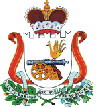 